Olga Baková pokrývala pre RTVS- rozhlas i televíziu -  v marci na Kryme  referendum o nezávislosti od Ukrajiny.  Následne v máji v Donbase- regióne Donecka a Luhanska prezidentské voľby. Toto sú linky na niektoré reportáže z Krymuhttp://www.rtvs.sk/tv.programmes.detail/archive/4173?date=07.03.2014http://www.rtvs.sk/tv.programmes.detail/archive/4173?date=08.03.2014http://www.rtvs.sk/tv.programmes.detail/archive/4173?date=10.03.2014http://www.rtvs.sk/tv.programmes.detail/archive/4173?date=12.03.2014reporáž ide v  54:53http://www.rtvs.sk/tv.programmes.detail/archive/28?date=16.03.2014   http://www.rtvs.sk/tv.programmes.detail/archive/4173?date=11.03.2014http://www.rtvs.sk/tv.programmes.detail/archive/4173?date=17.03.2014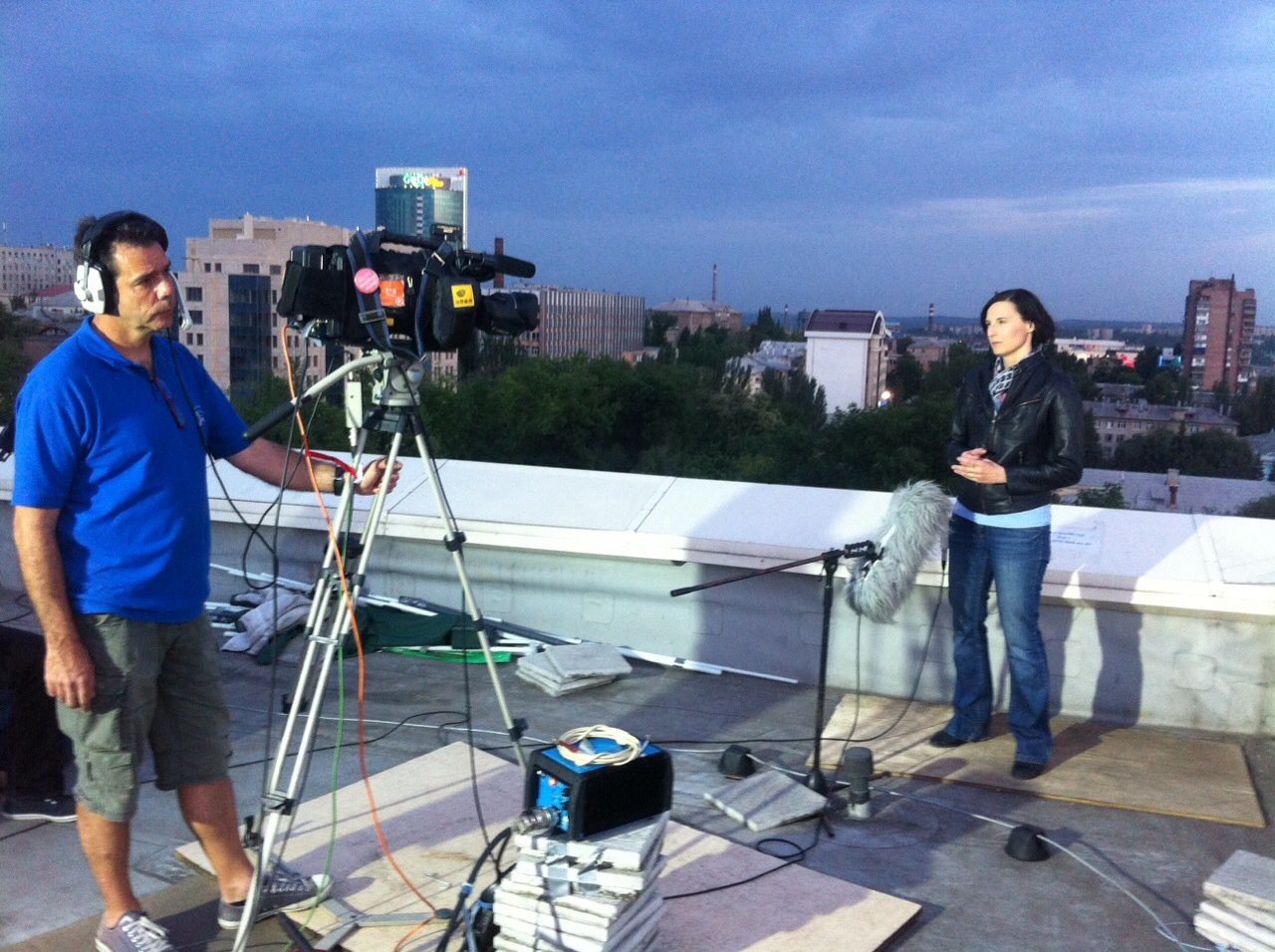 Olga Baková tesne pred živým vstupom z DoneckaToto sú linky na niektoré reportáže z Donecka a Luhanskahttp://www.rtvs.sk/tv.programmes.detail/archive/4173?date=18.05.2014http://www.rtvs.sk/tv.programmes.detail/archive/4173?date=20.05.2014http://www.rtvs.sk/tv.programmes.detail/archive/4173?date=22.05.2014http://www.rtvs.sk/tv.programmes.detail/archive/4173?date=23.05.2014http://www.rtvs.sk/tv.programmes.detail/archive/4173?date=24.05.2014http://www.rtvs.sk/tv.programmes.detail/archive/4173?date=25.05.2014http://www.rtvs.sk/tv.programmes.detail/archive/4173?date=27.05.2014